Бизнес-концепция«Открытие собственного дела по производству и реализации предметов интерьера для дома и улицы(Handmade)»2020 годРезюмеНа данный момент все больше людей старается заполнить свое домашнее пространство экологически чистыми вещами, которые не наносят вред здоровью детей, а также славятся своей долговечностью и эстетичностью.Именно поэтому, наиболее востребованными и актуальными становятся изделия ручной работы: игрушки, предметы интерьера, кухонная утварь, а также мелкий декор для дома, которые изготовлены из натуральных пород древесины и обработаны экологически-чистыми восками и маслами.При этом, в связи со сложившейся эпидемиологической ситуацией в мире, вызванной распространением новой коронавирусной инфекции, еще большую востребованность и популярность получили онлайн-магазины, которые позволяют приобрести любую продукцию, не выходя из дома.Представленная бизнес-концепция описывает создание и оборудование мастерской по производству handmade-изделий из дерева для дальнейшей реализации физическим и юридическим лицам через интернет (Instagram, Одноклассники, ВКонтакте и др.).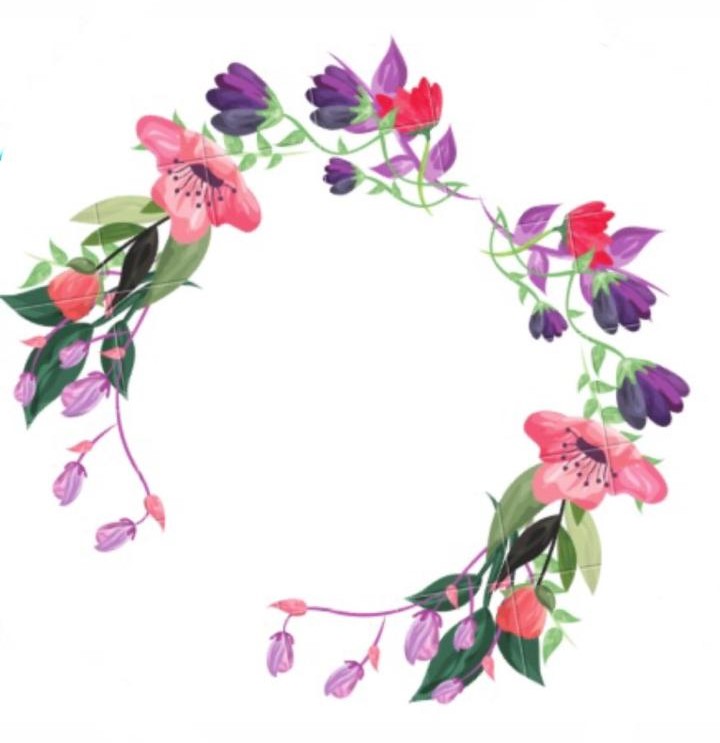 Юридическая формаДля реализации производимой мною продукции, достаточно зарегистрироваться в качестве самозанятого гражданина. Постановка на учёт осуществляется в отделении ИФНС по месту постоянной регистрации или в любом налоговом органе.Описание продукцииВ качестве самозанятого гражданина я планирую производить и реализовывать предметы интерьера для дома и улицы, детские развивающие игрушки, кухонную утварь, реставрировать и делать некрупногабаритную мебель, а также проводить мастер-классы для взрослых и детей.Моя продукция делится на несколько категорий:готовые изделия – это товары, уже имеющие определенные характеристики (размер, форму, область применения), изготовленные из сосны или бука. При этом покупатель сам может выбрать цвет, что не повлияет на конечную цену изделия;реставрация предметов интерьера – это выполнение работ по реставрации мебели, согласно плану заказчика. Расходы по материалам и сопутствующим товарам заказчик берет на себя;корпоративные заказы – это подарочные боксы, которые изготавливаются в определенном количестве, с определенным наполнением, согласно плану заказчика. На данную категорию продукции влияет фактор сезонности, так как спрос на подарки сильно возрастает именно в праздничный период;заказы по индивидуальному дизайну – группа товаров, которая изготавливается строго под заказ. Расходы по материалам и сопутствующим товарам исполнитель берет на себя;проведение мастер-классов – еженедельные мастер-классы для детей и их родителей (не более 2-х семей на одном МК) по изготовлению мелкого декора. Примеры моих готовых изделий представлены ниже.Декоративный портал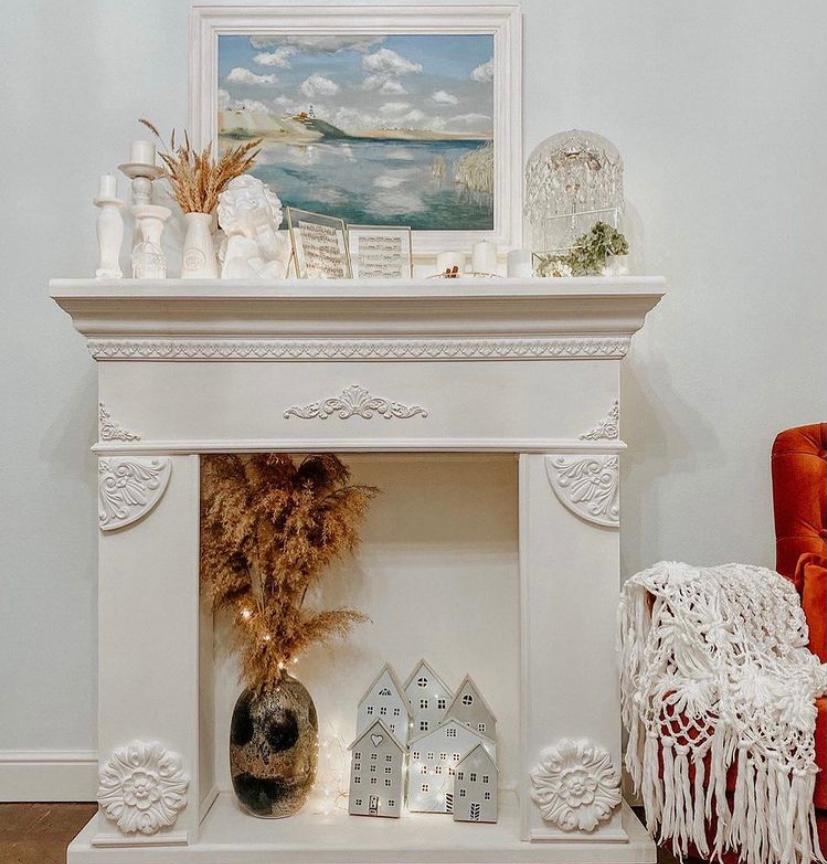 Полка для посуды                                       3. Ростомер для детской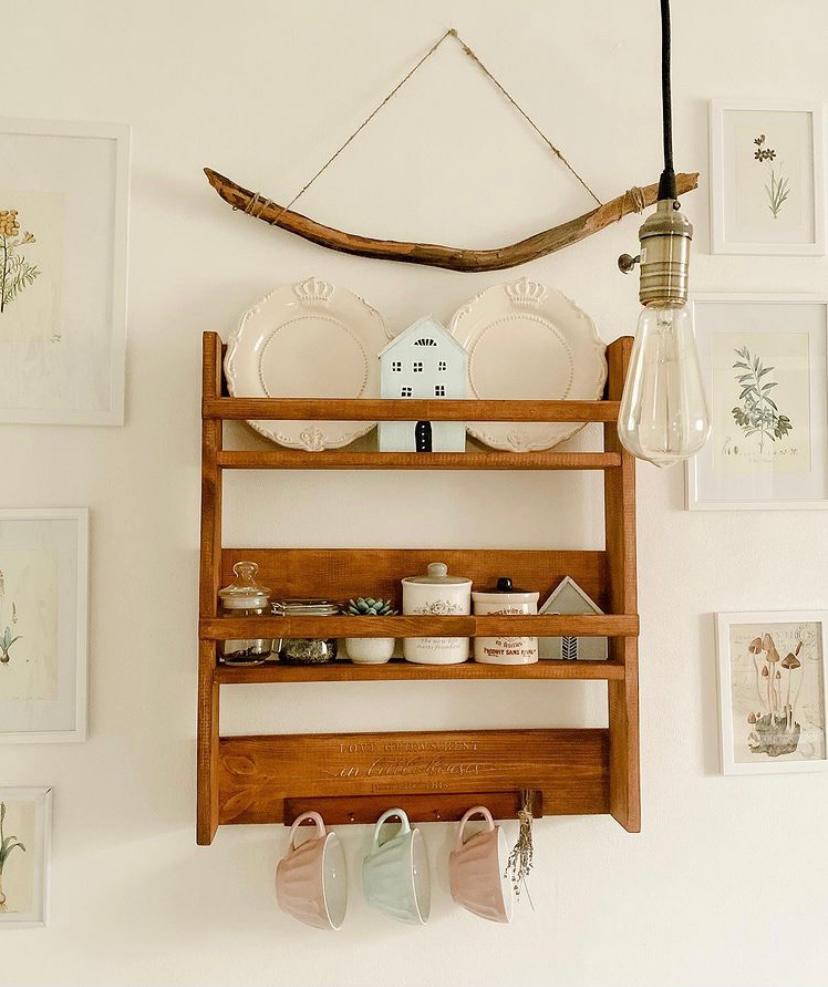 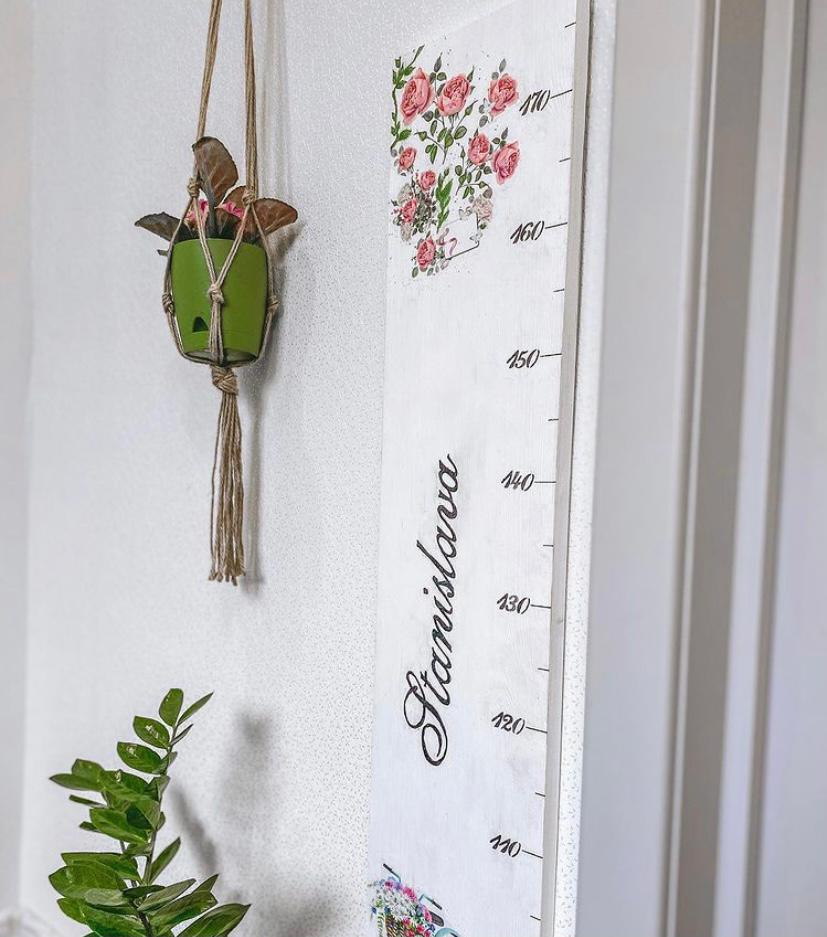 Ящик для мелочей                                        5. Разделочная доска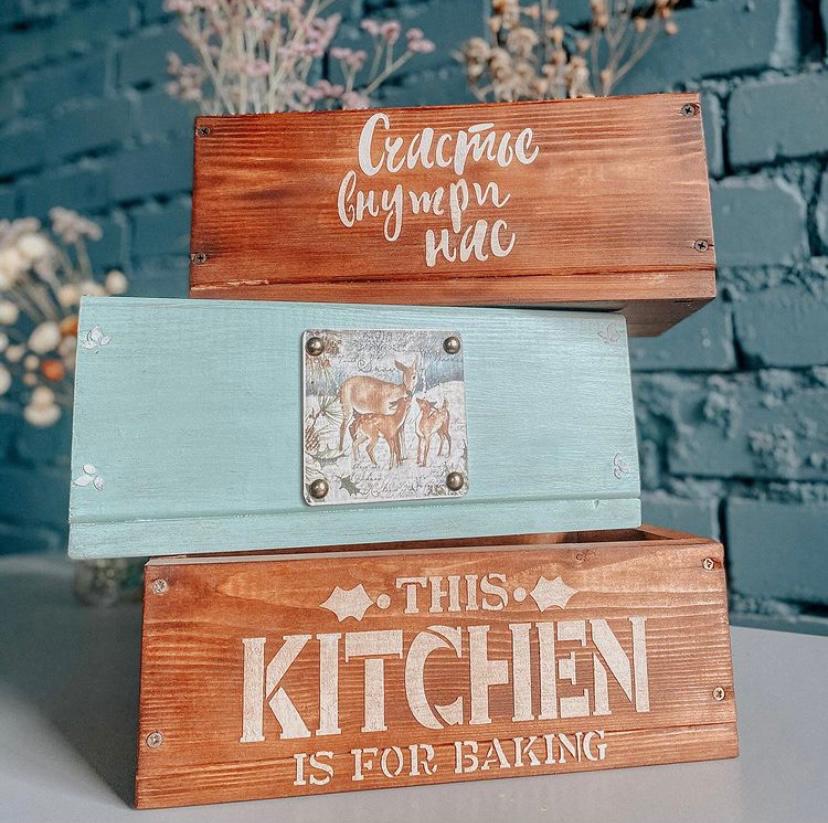 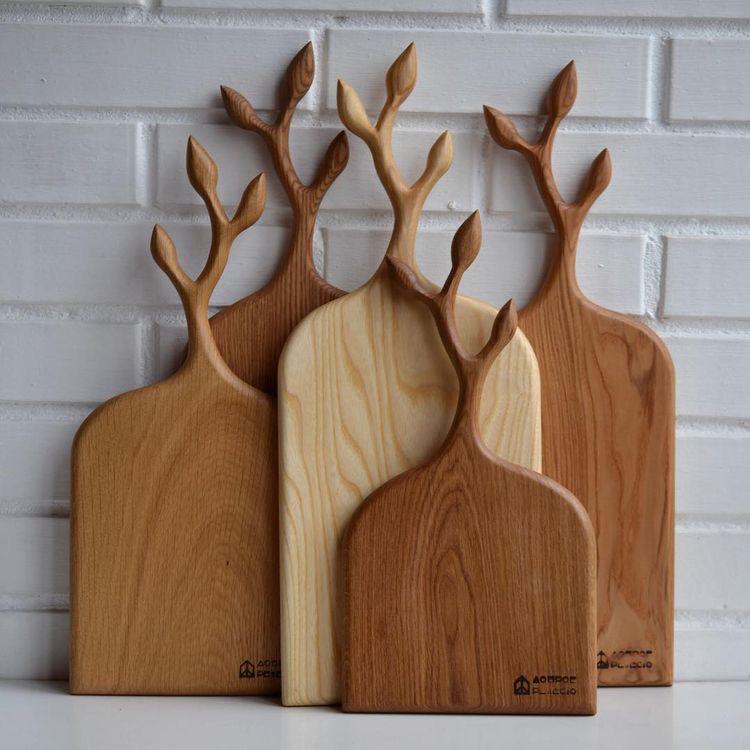 Детская игрушка                                          7. Кашпо для сада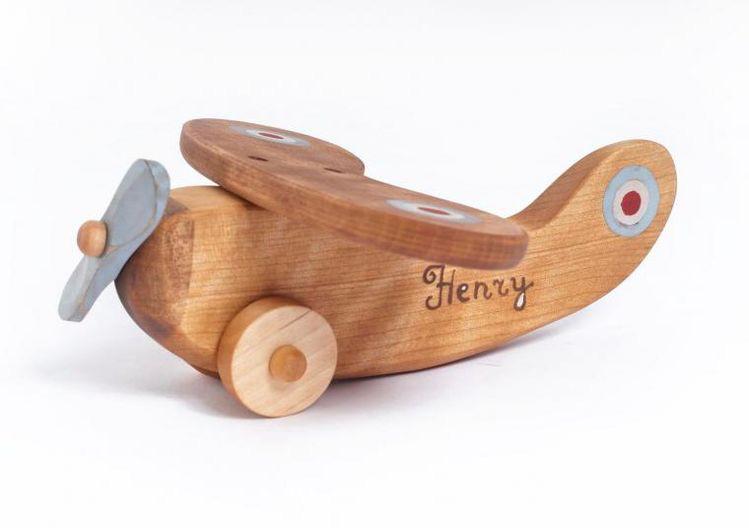 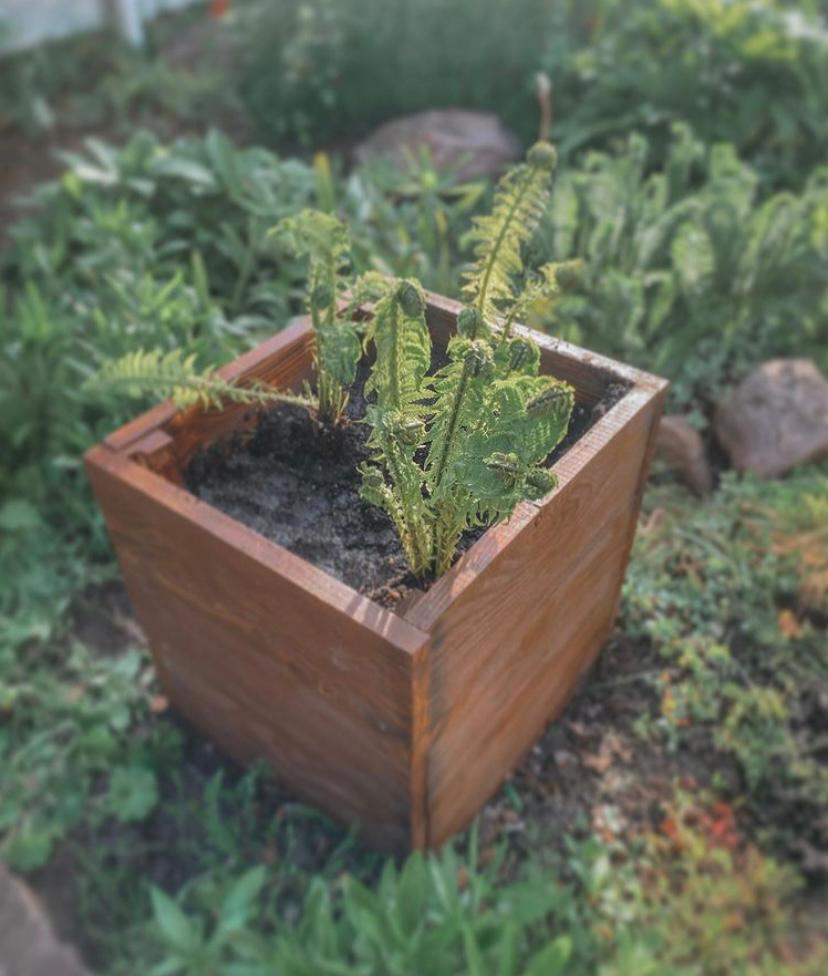 Интерьерная лесенка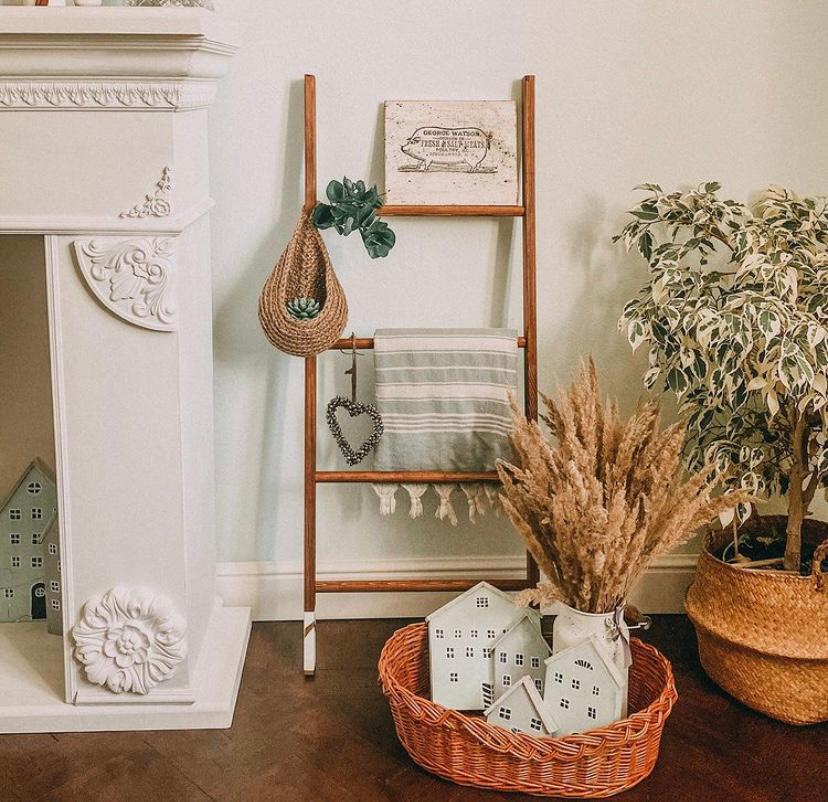 Техническое оснащениеДля экономии денежных средств, я планирую организовать мастерскую в холодной пристройке к дому по адресу: (адрес), где будет установлено оборудование, необходимое для производства изделий и проведения мастер-классов. Это позволит существенно снизить затраты на начальном этапе, а также осуществлять реализацию продукции по индивидуальным заказам через интернет.Для изготовления сувенирной продукции и мебели, в качестве основного материала я планирую использовать древесину различных пород.Оригинальные изделия из натурального дерева сейчас особенно популярны при обустройстве дома, сада, офисного пространства, кафе и ресторанов.Большой опыт работы с данным материалом, позволит мне создавать изделия по индивидуальным эскизам клиента, что существенно повысит спрос к моей продукции. Одно из направлений, которое я планирую развивать в будущем – это сувенирная продукция для корпоративных клиентов. Бизнес-сувениры – это неотъемлемая часть имиджа не только крупных предприятий, но и небольших компаний. Спрос на данную продукцию резко возрастает в период праздников.Праздничный бокс                      2. Набор для самостоятельного творчества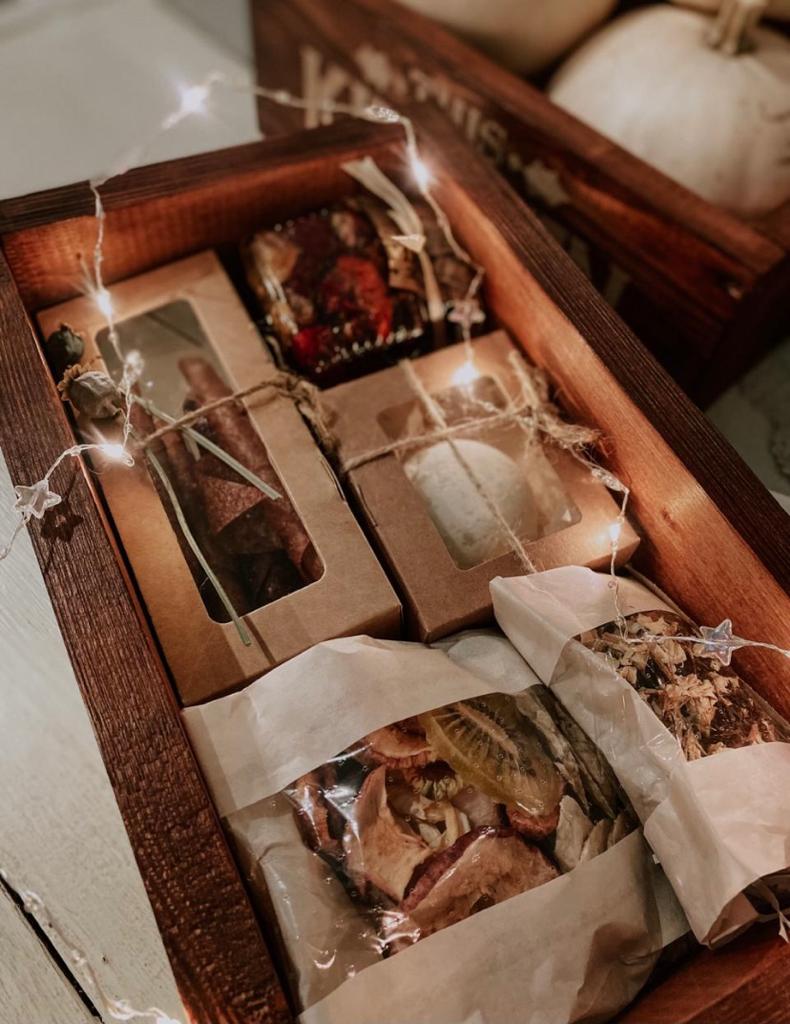 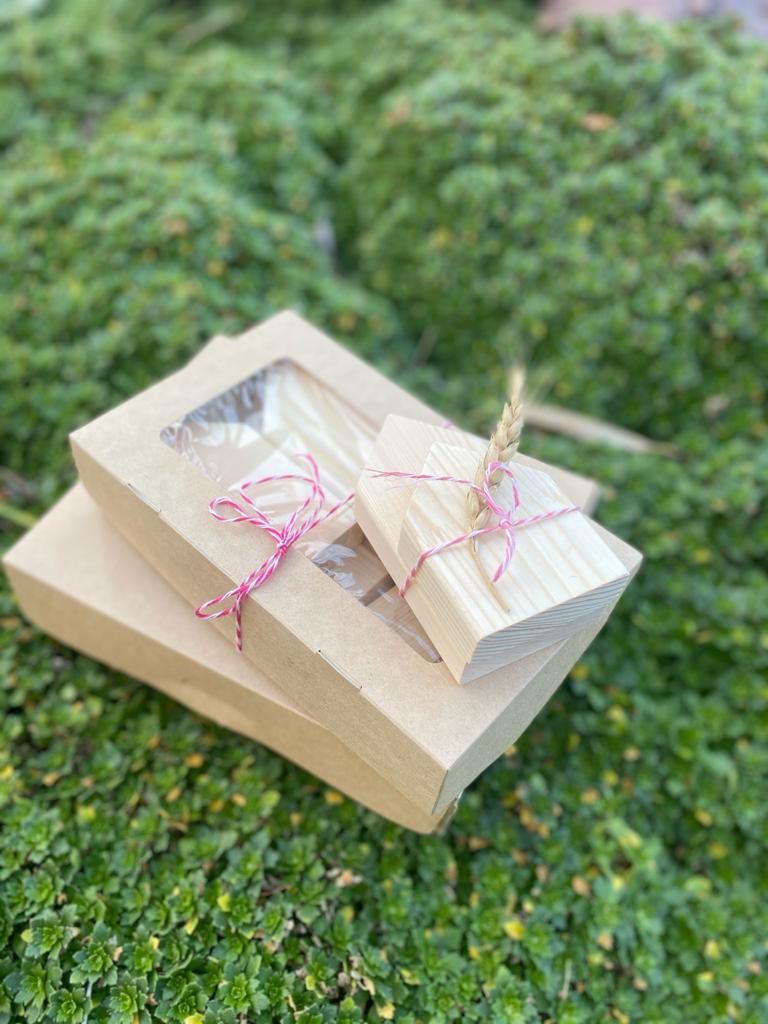 Перечень оборудования, которое необходимо для оснащения мастерской по производству изделий из натурального дерева высокого качества, а также стоимость сырья и материалов для их изготовления представлен ниже.Рынок сбытаДля реализации всех категорий продукции я планирую использовать интернет-площадки: Instagram, Одноклассники, ВКонтакте, Авито и др. По состоянию на 01 декабря 2020 года на моей странице в Instagram уже имеется собственная клиентская база, в размере более 9 тысяч человек. Дополнительно я сотрудничаю с интернет-магазинами со схожей тематикой, которые направляют мне клиентов для изготовления индивидуальных заказов. Это позволяет существенно расширить территорию сбыта, производимых мною изделий. Также я активно сотрудничаю с предприятиями сферы общественного питания и торговли на территории Липецка и области, для которых произвожу стилизованные предметы интерьера и мелкий декор.Пример предложения о сотрудничестве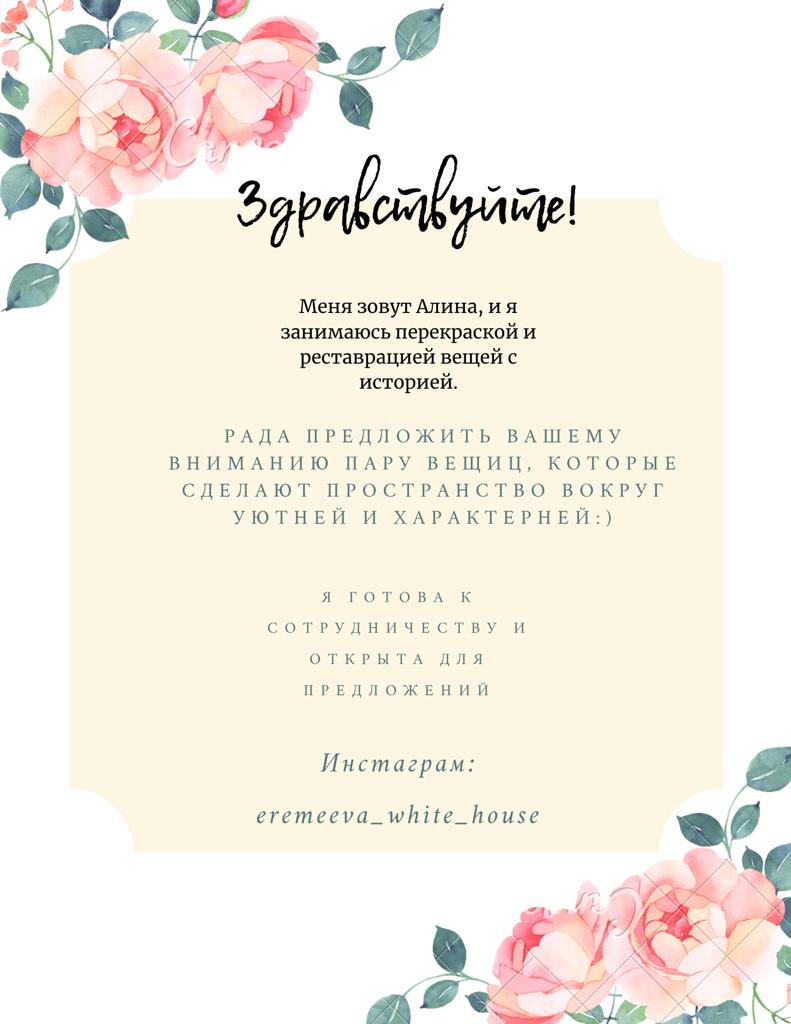 Структура выручки и себестоимости от реализации продукцииРасчетный период 1 месяцВ расчетном периоде выручка от реализации производимой мною продукции составит 77 100 рублей. Себестоимость 27 050 рублей, в том числе переменные расходы (материалы) 27 050 рублей.Постоянные расходыК постоянным расходам я отнесла связь, интернет и коммунальные услуги.Расчетный период 1 месяцСумма налоговых платежей в бюджетФинансовый результат от реализации продукцииЭффективность проектаСрок реализации моей бизнес-концепции по производству и реализации предметов интерьера для дома и улицы составит 11,8 месяцев, что говорит об экономической эффективности данной концепции.Спасибо за внимание!№ п/пНаименованиеКол-во, штЦена, руб.Итого, руб1Фрезер, 2100 Вт125 40025 4002Лобзиковый станок, 90 Вт111 25011 2503Шуруповерт, аккумуляторный28 50017 0004Пылесос, строительный114 99014 9905Dremel, многофункциональный114 00014 0006Дельташлифмашина15 0005 0007Вибрационная шлифмашина16 7006 7008Эксцентриковая шлифмашина16 0006 0009Гвоздезабиватель, аккумуляторный122 00022 00010Приспособление для соединения саморезами19 0009 00011Шурупы с мелким шагом1 3 0003 00012Перфоратор, строительный19 4009 40013Распиловочный станок16000060 00014Струбцина, быстрозажимная101 00010 00015Лист шлифовальный1040,640616Шлифлист1052,252217Гвозди, 30мм, 5 000 шт178878818Диск для торцовочной пилы21800360019Рулетка, 5 м121121120Уровень, 800 мм164264221Очки защитные105656022Фартук защитный9203182723Длинногубцы, 160 мм132532524Плоскогубцы, 180 мм133833825Ножницы по металлу147047026Стеллаж, металлический32218665427Угольник132332328Нож, строительный148948929Деревянный молоток130830830Столярный верстак1162001620031Огнетушитель углекислотный12365236532Наушники, противошумные1232232ИТОГО87х250000 № п/пНаименованиеКол-во, шт.Себестоимость 1 изделия, руб.Общая себестоимость, руб.Цена реализации, 1 шт.Выручка, руб.1.Готовые изделия1.1.Набор для самостоятельного творчества1050050001500150001.2.Поднос интерьерный, сосна53001500100050001.1.Детская игрушка, бук10100100040040001.2.Ящик интерьерный, сосна53001500100050001.3.Разделочная доска, бук1045045001000100001.4.Садовое кашпо, сосна1500500150015001.5.Этажерка для кондитерской продукции, сосна54002000120060002.Реставрация предметов интерьера2.1.Перекраска мебели11000100010000100003.Корпоративные заказы3.1.Подарочный бокс с наполнением07000150004.Заказы по индивидуальному дизайну4.1.Мелкогабаритная мебель220004000400080004.2.Фотофон, комбинированный5500250080040004.4.Ростомеры, сосна53501750100050005.Проведение мастер-классов5.1.Еженедельный мастер-класс, 2 семьи3600180012003600ИТОГО62х 27050х 77100 № п/пНаименованиеСумма, руб.1.Телефон5002.Реклама 20 0003.Водоснабжение4204.Отопление6005.Вывоз ТБО1 0006.Электроэнергия2 5007.Интернет780ИТОГО25 800 № п/пВид налогаСумма дохода, рубСумма налога, руб1.НПД от реализации товаров ФЛСумма дохода*4%30842.НПД от реализации товаров ЮЛСумма дохода*6%х№п/пНаименованиеВеличина показателя, руб.Величина показателя, руб.№п/пНаименованиеза месяцза год1.Выручка77 1009252002.Себестоимость559346712082.1.Постоянные расходы25 8003096002.2.Переменные расходы27 0503246002.3.НПД (4 %)3084370083.Чистая прибыль21166253 992№ п/пНаименованиеСумма, руб.1.Затраты на реализацию проекта250 0002.Среднемесячный доход771003.Среднемесячный расход55 9344.Чистая прибыль в месяц21 1665.Рентабельность проекта, %8,56.Срок окупаемости, мес.11,8